КонспектРзавлекательно-игровая программаЖили-были Валенки…Программа «Жили-были Валенки…» ориентирована на подробное знакомство ребят с валенками, популяризацию этой обуви, как самой теплой, удобной и обладающей целебными свойствами, единственно возможной для ношения в наших сибирских условиях.Цель: формирование общекультурных и познавательных компетенций  через вовлечение детей в игровую деятельность.Задачи:Познакомить дошкольников с историей и технологией изготовления валенок.Способствовать развитию коммуникативных навыков, умений работать в команде.Создать условия для реализации творческих способностей ребят.Форма проведения: игра по станциям с элементами театрализованного представления, включая игровую программу.Подготовила воспитатель гр.№3 Пастушенко Е.В.ведущая:  Ребята, я рада приветствовать вас на игровой развлекательной программе под таким необычным названием «Жили-были валенки». Уже по названию можно судить, что речь пойдет ( о чем ребята?) Ответы детей   Конечно о валенках. Почему именно валенки?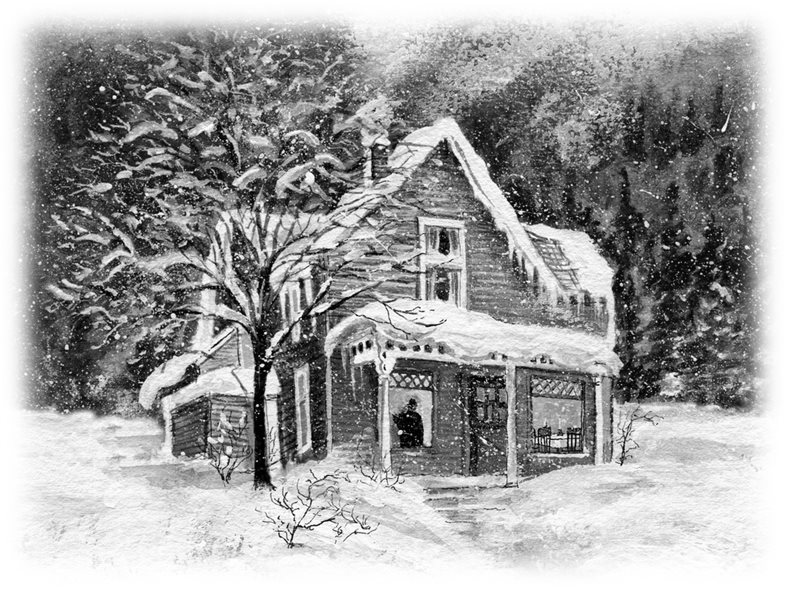 Да потому что Валенки это исконно русская обувь, удобная, теплая, в ней не страшны ни метели, ни мороз. Слово «валенки» неотделимо от традиционного представления о России с ее русской зимой и снежными просторами. Да я думаю ,что и Вы сами не мало знаете о валенках(выходят дети) Так что же мы знаем о нашей исконно русской обуви?1 реб . (Ваня)Валенки это русская обувь .Еще их называли тёплые сапоги из шерсти. В России они появились очень давно. Их делают не только из овечьей шерсти, но и из верблюжьей, козьей и даже собачьей.2 ребенок (Тимур)В валенках на Руси праздновали масленицу, водили хороводы, плясали под гармонь. Давным-давно валенки считались ценным подарком. А семья, имеющая хотя бы одни валенки, считалась богатой . Валенки никогда не выбрасывали. Если у них протиралась подошва, то их подшивали. Поэтому их носить можно было очень долго.  3ребенок (Никита)Валенки ше шьют ,а скатывают –это очень трудная работа. Сначала шерсть замешивают, размельчают, и разогревают паром в специальных машинах. Потом их замачивают в воде, там они становятся плотными  и уменьшается в размерах .4 ребенок (Алиса)После сушки валенок насаживают на такую колодку и сушат в камере. Температура там 100 градусов. И как румяные пирожки, валенки выезжают из нее - горяченькие и почти готовые.5 ребенок (Катя)Потом  их очищают, чтобы они не были лохматыми.и ищут пару. Потому что они все разные. Например один получиться чуть полнее, другой чуть «курносее» или  чуть выше. Перед подборщицей лежит целая гора таких валенок, и ее задача составить из них пары.Воспит :Молодцы,ребята все доступно и правильно рассказали (раздается стук в дверь)Выходит  Снеговик в валенках.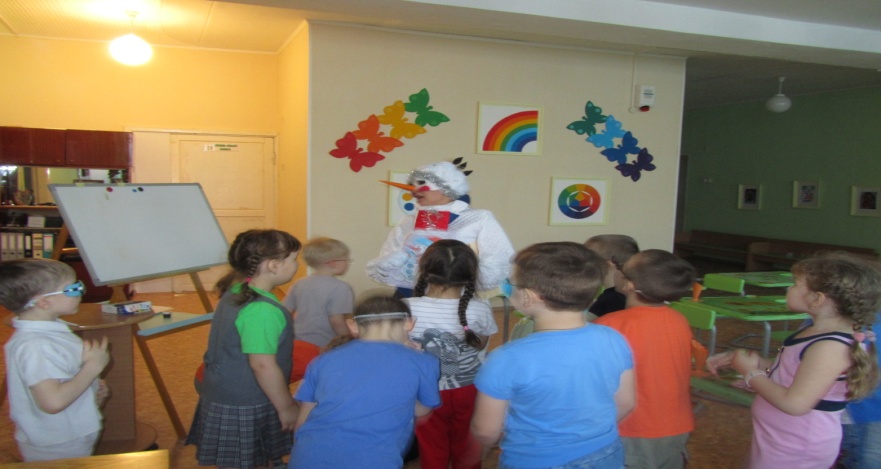 Снеговик:Ух, ну и морозец нынче! За щеки щиплет, за пятки кусает. Тут в ботиночках далеко не убежишь: ноги снег слышат! Тут без валенок никак нельзя. Эх, валенки да валенки, эх да не подшиты, стареньки!Видит детей.Ой, а народу-то сколько! А что грустные такие? Замерзли? Валенки в наши зимы нужно носить  давайте делитесь  на две команды  играть будем-греться  то есть  играть Воспитатель : Вообще то ,уважаемый Снеговик , у нас речь шла здесь про валенки Снеговик:А вот такие как у меня?ПравильноИх зимою дружно носят –
Спрос приличный у народа
И продать на рынке просят.
Говорят – вернулась мода!..Вообще то я  Вам письмо от деда вашего Мороза Ивановича принес  Вот сами посмотрите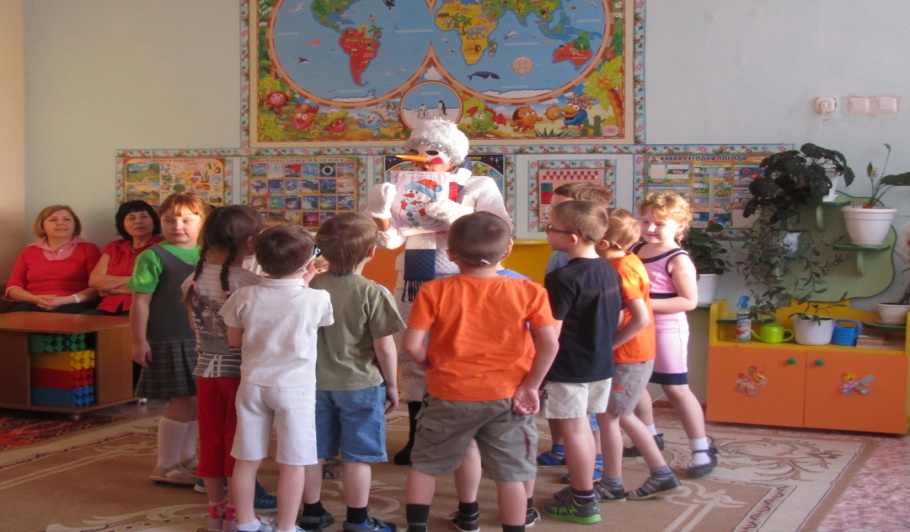 Воспитатель:  (открывает конверт, читает вслух):! Дорогие ребята!  беда со мной приключилась. Старый стал, совсем запамятовал, куда подевал свои валенки  после Вашего утренника  А они мне еще ой как нужны Лес зимой снежком укутывать,метелью дорожки посыпать Обращаюсь к вам за помощью, отыскать мои валенки —Но они на глаза появятся только тогда, когда кто -нибудь выполнит не очень простые задания Они у меня с характером,как только забуду про них на минуточку Они обязательно спрячутся.Волшебные как никак Конечно задача эта непростая. И сделать это смогут только выносливые, умные, и очень добрые дети. Очень надеюсь на вас. Ваш Дед Мороз.Снеговик: Ну что?Воспитатель :Вот ведь и правда: незадача. В такие морозы без валенок никак не обойтись.СнеговикВот я и, предлагаю вам отправиться в путешествие, и помочь Дедушке их отыскать. Только вот смелые, выносливые ребята нужны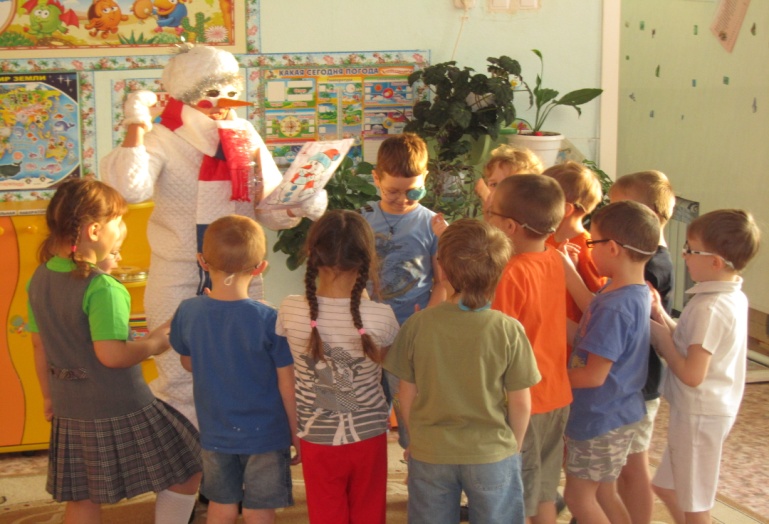 Вспитатель А у нас ребята все смелые и выносливые  Правда дети?: Снеговик :Хорошо!Но для проверочки нужно пройти испытание небольшое Согласны? Ответьте на мои вопросыЕсли правду я скажу – вы в ладоши хлопайте;Ну, а если ошибусь — ножками потопайте!Люблю ли я на санках кататься?..Люблю ли я в бане купаться?..Люблю ли я сладкий пломбир?..Люблю ли я кислый кефир?..Люблю ли я кофе горячий?..Люблю ли я мороз настоящий?..Молодцы!Прошли испытаниеТогда в путь. Пусть  сегодняшнее  испытание  прославит  валенки и  еще  раз  напомнит,  что  лучшей зимней  обуви  еще  никто  не  придумал!Я прошу получить маршрутный лист, который помогут вам справиться с этим непростым заданием.Раздают маршрутные листы (рассматривают) обговаривают (задания найдете на специальных листочках ,где нарисован Снеговик) Ну т.е.-Я!Снеговик:Теперь все понятно В добрый путь, ребята!Игра по станциям:«Гонки в валенках» (физ.зал) Раскрась валенки (рисунки) (ИЗО)  (Шаблон валенок )Загадки в психол комнате или группе (загадки прилагаются)Песня в муз зале для всех  1.Снег на полях,Лёд на водах,Вьюга гуляет.Когда это бывает? (Зима)2.На дворе, на холоде — горой,А в избе, в тепле — водой. (Снег)3.Покружилась звёздочкаВ воздухе немножко,Села и растаялаНа моей ладошке. (Снежинка)4.Наши окна — как картинки.Кто художник-невидимка?На стекле букеты розНам нарисовал... (мороз)5.Кто все ночи напролетПесни снежные поет?Ветру — зимняя подруга,Наметет сугробы... (вьюга) 6.Не ботинки, не сапожки, 
Но их тоже носят ножки 
В них мы бегаем зимой, 
Утром – в садик, 
Днём – домой! (Валенки).7.Змейкой вьются по земле,Воют жалостно в трубе,Засыпают снегом ели.Это — зимние... (метели)8.Заметает в парке тропы,Собирает снег в сугробы.Кто же эта незнакомка,Догадались вы? (Поземка)9.В зимний день на пруд леглоОчень скользкое стекло.Нас в хоккей играть зоветСиний крепкий гладкий... (лед)10.Снежный шарик сделать можно,Это ведь совсем не сложно!Лепим мы не пирожки:Для игры нужны... (снежки)Снеговик: Молодцы, ребята! Вы успешно справились с испытанием, и нам остается надеяться…  ,что валенки уже где то здесь (нашли)Получите заслуженные призыСнеговик: Ну все ,спасибо ребята Я побежал валенки Дедушке отдам и от вас привет передам Пока До встречиВедущая:Доброе дело сделали Ох и поплясатьхочетсяМуз работник: так в чем же дело Танцуют все Валенки Да валенки (песня на флешке)И на такой веселой нотке мы отправимся к себе в группу Пошли друзья.Гр.№3Воспитатель :Пастушенко  Е.В.